DOBROVOLJNO VATROGASNO DRUŠTVO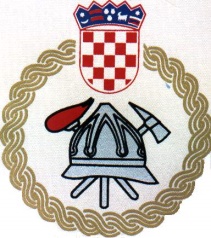 V R A T I Š I N E CDr. Vinka Žganca 2a, 40316 VratišinecOIB  88818566954					http://dvd-vratisinec.hr     email: vatrogasci.vratisinec@gmail.comVratišinec, 24.04.2017. DOBROVOLJNO VATROGASNO DRUŠTVO VRATIŠINEC O R G A N I Z I R A 4. Kup Vratišinca za pomladak i mladež  koje će se održati u subotu, 13. svibnja 2017. godinena igralištu NK „Sokol“ Vratišinec s početkom  u 13.00 satiNatjecanje će se provoditi sukladno odredbama “Pravilnika o natjecanjima u Republici Hrvatskoj” u četiri kategorije i to: mladež muški, mladež žene, pomladak muški i pomladak žene.Kotizacija po ekipi iznosi 300 kn u što je uključeno:- pehari za tri prvoplasirane ekipe u svakoj kategoriji- medalje za sve natjecatelje - diploma za sudjelovanje- prehrana za 10 osoba (par kobasica ili par hrenovki + sok) Molimo javiti broj ekipa i članova najkasnije do 7.  svibnja 2017. godine na brojeve: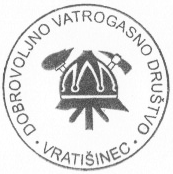 zapovjednik 		       Mihael Grbavec 098-9074-491zamjenik zapovjednika     Andrija Kvakan   098-9519-750putem online prijavniceili na email: vatrogasci.vratisinec@gmail.comObračun godina starosti natjecatelja vrijedi na dan 27.05.2017. godinu. Radujemo se vašem dolasku.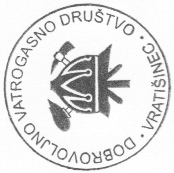 Uz vatrogasni pozdrav: Vatru gasi, brata spasiDVD  Vratišinec__________________________________         (naziv vatrogasne organizacije) DOBROVOLJNOM VATROGASNOM DRUŠTVU VRATIŠINEC Dr. Vinka Žganca 2a, VratišinecPRIJAVA NATJECATELJSKIH ODJELJENJAza nastup na 4. Kupu Vratišinca za pomladak i mladež koji će se održati 13.05.2017. godine s početkom u 13,00 sati u Vratišincu, na nogometnom igralištu NK  “Sokol“ Vratišinec.1. ___________________________________________________________________2. ___________________________________________________________________3. ___________________________________________________________________4. ___________________________________________________________________U ________________________ dana ________ 2017.g.                                         M. P.            		  	    ZAPOVJEDNIK:                                                    		            ___________________________=============================================================______________________________      (naziv vatrogasne organizacije)PRIJAVA ZA PREHRANU  (dodatna prehrana van kotizacije)kojom neopozivo naručujemo za sudionike vatrogasnog natjecanja  13.05.2017. godine:_______ pari kobasica + sok i ________ pari hrenovka + sok po cijeni od 22,00 kuna.U ______________________ dana _________ 2017.g.                                           M. P.                           	 PREDSJEDNIK:                                                                                              ____________________